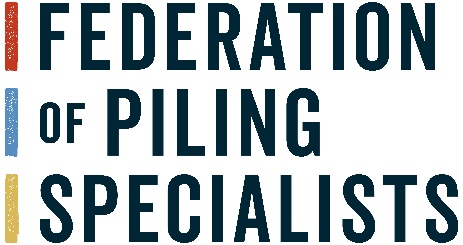 TECHNICAL COMMITTEE REPORT FOR PRESENTATION AT THE QUARTERLY MEETING ON 2nd May 2019Date of Reported Meeting: Thursday 14th March 2019 Date of Next Meeting: Thursday 23rd May 2019LDSA Guidance NotePreviously Stuart Pennington presented the updates to the LDSA (London District Surveyors Association) guidance for the design for the design of straight shafted bored piles in London clay. A note was prepared and with the concerns and sent to Stuart Pennington and Dinesh Patel to consider a revision. It was reported that they responded asking for preliminary test pile data. After some discussion the Committee agreed to accept the document as it is.  Guidance on Minimum SI Requirements Previously it was agreed to develop a ’Minimum Standard for Site Investigation for Piling’. The GI working group convened to review guidance, agreed to re-run a survey originally produced in 2008, to get a clear opinion on quality of site investigation and see what change has occurred in the past 10 years. Jonathan Ball has drafted the survey and has asked for comments from the Committee. It was also reported that the AGS invited the FPS and BDA to attend a meeting on GI procurement. Load Cases Guidance Document PresentationA presentation has been produced to aid uptake by structural engineers, the purpose of the presentation is to be given regionally or to clients. The FPS has contacted ICE and IStructE for dates of seminars this could be presented at.Update of CodesIt was noted the FPS are being asked to provide input to the revision of EN1997-3 Clause 6 Pile Design. A second meeting has been arranged for the afternoon of the next FPS Technical Committee to collate comments.Building Information ManagementIt was reported that the BIM Group was recently reinvigorated and renamed as the Digital Development Group, the two main aims of the group are to update the guidance notes on BIM and to work in conjunction with the AGS and DFI. It was noted Jason Boddy of Arup joined the meeting; he is the DFI Digitalisation Working Group Leader. The Digital Development Task Group will look at how to get involved in the process of getting Data in AGS Format, it was noted they need to push AGS Data as a standard format and look at making it a contractual requirement. They intend to meet every 6-8 weeks.Rig Bearing Pressure SpreadsheetsTraining took place with Derek Egan on the 19th September in Derby and on the 11th December in London. Further dates for 2019 are to be arranged.Industry Events to NoteBGA piling conference in 2020